Comunicado do Centro de Coordenação de Contingência do Novo Tipo de Coronavírus, de 14 de Abril de 2020Governo da RAEM recebeu máscaras oferecidas por duas associaçõesA Associação Geral Internacional de Jovens Empresários Macau, China e a Associação de Cultura de Inovação de Macau doaram, respectivamente, ao Governo da RAEM 5.000 e 3.000 máscaras, que em nome do Governo da RAEM foram recebidas pelos Serviços de Saúde. As máscaras serão destinadas ao “Programa para assegurar fornecimento de máscaras”.O Governo da RAEM agradece a generosidade destas associações pela sua contribuição contínua, referindo que, face à escassez de materiais de protecção contra epidemias registada por todo o mundo, esta doação de máscaras vem apoiar o Executivo no contínuo desenvolvimento de acções de combate à epidemia.O governo de Macau agradece, mais uma vez, aos residentes, empresas e associações pelo apoio e esforço no combate à epidemia, e conta com uma boa colaboração por parte dos vários sectores da sociedade.Foto 1. A Associação Geral Internacional de Jovens Empresários Macau, China doou 5.000 máscaras ao Governo da RAEM 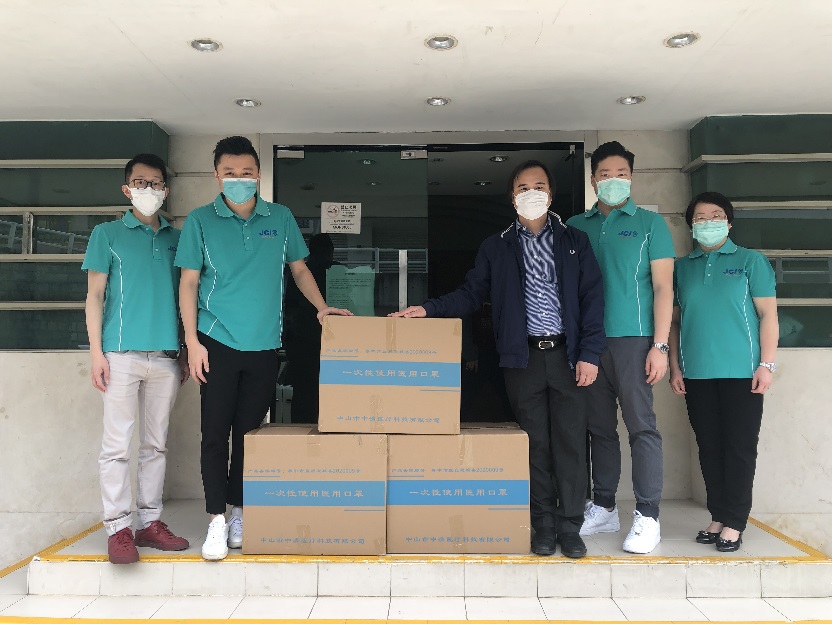 Foto 2. A Associação de Cultura de Inovação de Macau doou 3.000 máscaras ao Governo da RAEM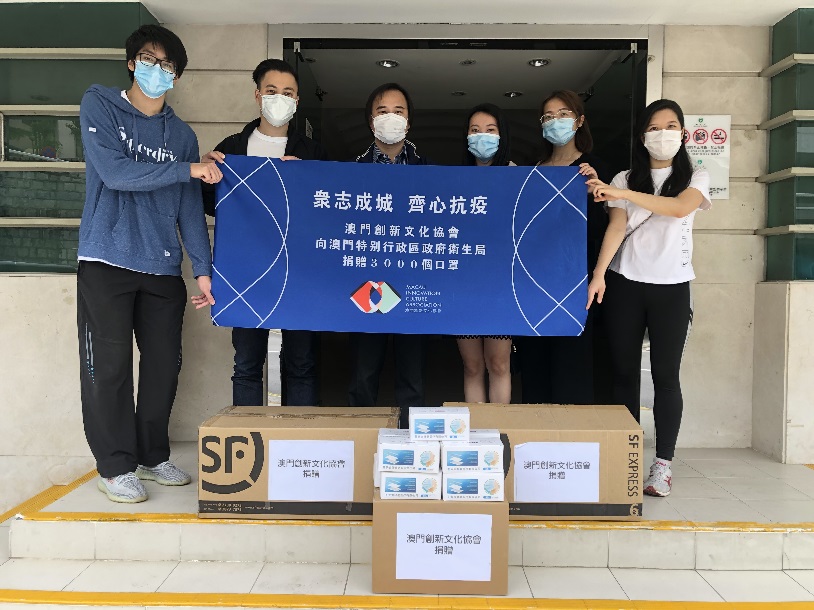 